 Althea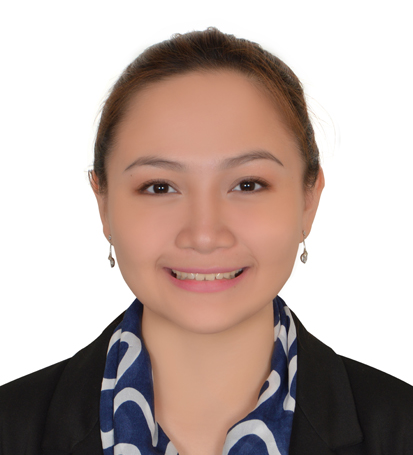 Althea.333756@2freemail.com  Considered For:  Secretary/ AdminTo pursue a career that would utilize and develop my skills and abilities and would offer professional development while being resourceful, innovative and flexible.Bachelor of Science in MathematicsPolytechnic University of the Philippines, Sta. Mesa, Manila, PhilippinesMay 6, 2011Employment Background										     .Project Management Assistant/ System Administrator, Compliance & Support GroupBPI/MS Insurance Corporation;  Makati City, Philippines (April 2013 – September 2016)Ensured timely completion and implementation of company-wide projects, revisions/enhancements to the existing computerized systems and business processes in accordance with BPI, regulatory and other intermediaries (e.g. ISO) standards and controls.Analyzed system procedures, methods and business processes to determine areas for improvements that will enhance operating efficiency and reduce cost.Reviewed and facilitated support to IT on BPI SQM approval of all new systems being developed, system enhancements/ revisions, new products, policies and procedures.Ensured that the system access of various users/personnel is in accordance with their job function and policies and is given on a “need-to-know” basis.Ensured timely and accurate execution of various system administration-related requests.Compliance & Customer Care Assistant, Compliance Office, Compliance & Support GroupBPI/MS Insurance Corporation;  Makati City, Philippines (July 2011 – April 2013)Monitored the company’s compliance with periodic and special requirements.Updated the monthly files of Monthly Management Checklist and Risk Treatment Plan.Ensured that BPIMS units are following the procedures prescribed in the Compliance Program and Guidelines; reported deviations to the Compliance Officer and recommended actions to be taken.Handled complaints and inquiries from BPI/MS customers and business partners in a professional manner. Updated the monthly files of Complaint Control Sheet.Prepared quarterly report on New Laws and Regulations. Responsible in disseminating the circulars from Insurance Commission, BIR and the like to company-wide employees.Prepared quarterly report on Customer Feedback Summary Report.Monitored and prepared the monthly KYC Compliance Rate report of Sales & Marketing Group.Accounts Assistant (ojt), Accounting DivisionDepartment Of Justice;  Manila, Philippines (December 2010 – February 2011)Evaluated the DOJ’s cash book balance against the bank statement balance.Received checks and recorded important data to its designated official book and released disbursement vouchers.Encoded remuneration, employees’ Mandatory Deductions and Victim Compensation Fund’s (VCF) collections and remittances’ reports.Updated the Collecting Officers’ Subsidiary Ledger Cards after ensuring the accuracy of amounts in debit/credit.Sorted and organized checks based on monthly bank statement for the year 2010. Well-assisted the accountants in performing tasks and accomplished other duties as allocated.Cashier/ Smart, Part-Time JobJollibee Foods Corporation;  Manila, Philippines (April 2009 – September 2009)Performed total customer satisfaction by friendly serving standard products.Maintained proper handling of money being received with the aim of not having shortages/overages.Monitored daily inventory of Jollibee Kids Toys and prepared monthly inventory reports.QualificationsWell-executed duties and responsibilities as tasked in customer service, project management, business analysis and administration.Possesses good communication and writing skills in both English and Filipino.Skilled in Microsoft Applications such as Microsoft Word, Excel and PowerPoint.Enthusiastic, have a high sense of responsibility, quick to learn with organizational skills.Training AttendedProject Management Training | Phoenix One | 16-20 March 2015MSIG ERM Framework Briefing | MSIG Asia | 16 October 2014MLPP & Compliance Training | BPI/MS (In-house training) | 25 September 2014Professional Image Development | Bank of the Philippine Islands | 09 September 2014Company-wide Team Building | Mind Broker | 28 June 2014Object Oriented Analysis Diagram with UML | Phoenix One | 03-07 February 2014Basic Non-Life Insurance | Insurance Institute of Asia and the Pacific (IIAP) | 16 Sept – 04 Oct 2013Compliance Training | BPI/MS (in-house training) | 24 May 2013Service Plus | Bank of the Philippine Islands | 15 May 2013Value Orientation Workshop (VOW) | Bank of the Philippine Islands | 12 April 2013Professional Effectiveness for Front liners | Bank of the Philippine Islands | 18-19 February 2013Quality Management System (QMS) | BPI/MS (In-house training) | 08 November 2012Business Correspondence Writing | Bank of the Philippine Islands | 21 May 2012Advanced Microsoft Excel Training | Informatics | 03-04 May 2012SQ Preparation and Query | BPI/MS (In-house training) | 06 February 2012Advanced Microsoft PowerPoint Training | Informatics | 13-14 October 2011Career Jumpstart | Polytechnic University of the Philippines (PUP) | 22 March 2011Delivering Your Message Across Professional Impact | PUP | 18 February 2011Popular Lecture on Information and Communications Technology | PUP | 16 December 2010Mathematics and Statistics in the Different Disciples | PUP | 08 September 2010Career Orientation | Manulife Financial | 31 August 2010True or False: Fallacies of Mathematics | PUP | 20 February 2009The Beauty of Mathematics | Polytechnic University of the Philippines (PUP) | 18 September 2007How to be a Good Leader | Manuel Luis Quezon High School | 04 August 2006Hi-Youth Club Management Training | Jose P. Laurel High School |  28-30 July 2006AchievementCorps Staff ranked G4 (Logistic Officer), Citizens Advancement Training (C.A.T.), 20062007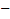 Generated Monthly Financial Reports and managed the canvassing and distributing officers’ paraphernalia.Secretary, Supreme Government Organization (S.G.O.), for two consecutive yearsSecretary, Hi-Youth (Hi-Y) Club, 20062007Secretary, Manila Youth Council Against Drug Abuse (MYCADA), 20062007Recorded appointments and minutes of meetings; typed and communication and reportLathalain Writer, “Ang Landas” (High School Newspaper), 20032007Awarded as Ms. Guidance Counselor twice, Manuel Luis Quezon’s Foundation DayMaintained the orderliness and cleanliness of my Alma Mater.Civil Service Professional Examination (Passed)Republic of the Philippine’s Civil Service CommissionOctober 21, 2012Age: 25 years old			Height: 5’6”Citizenship: Filipino			Weight:  120 lbs.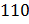 Civil Status: Single			Languages Spoken & Written: English & FilipinoTo be furnished upon request